WOS kl.8-2 godz. 08.06.2020, 09.06.2020
Temat:  Informacja  i przekaz na wagę złota.
 Środki masowego przekazu. 
Uczeń:
- przedstawia funkcje reklamy i krytycznie analizuje wybrany przekaz reklamowy-wskazuje cele kampanii społecznych; analizuje materiały z wybranej kampanii tego rodzaju-wykazuje znaczenie opinii publicznej; znajduje w internecie komunikaty z badań opinii publicznej oraz odczytuje i interpretuje proste wyniki takich badań.Przeczytaj: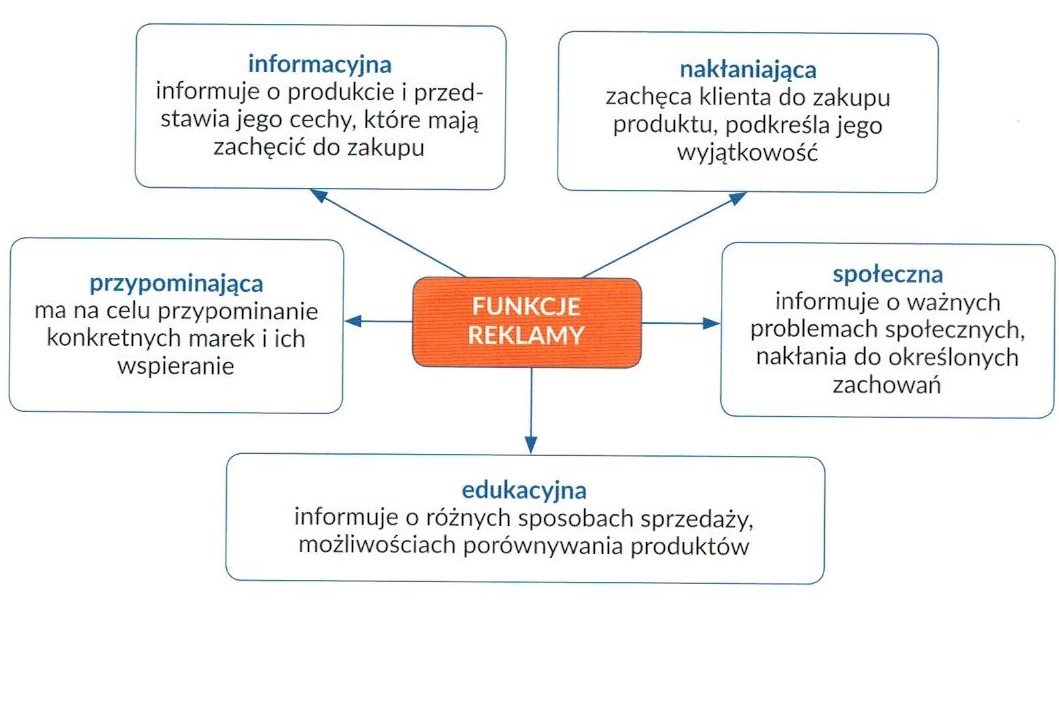 Przeczytaj i przepisz 1 i 4 kropkę: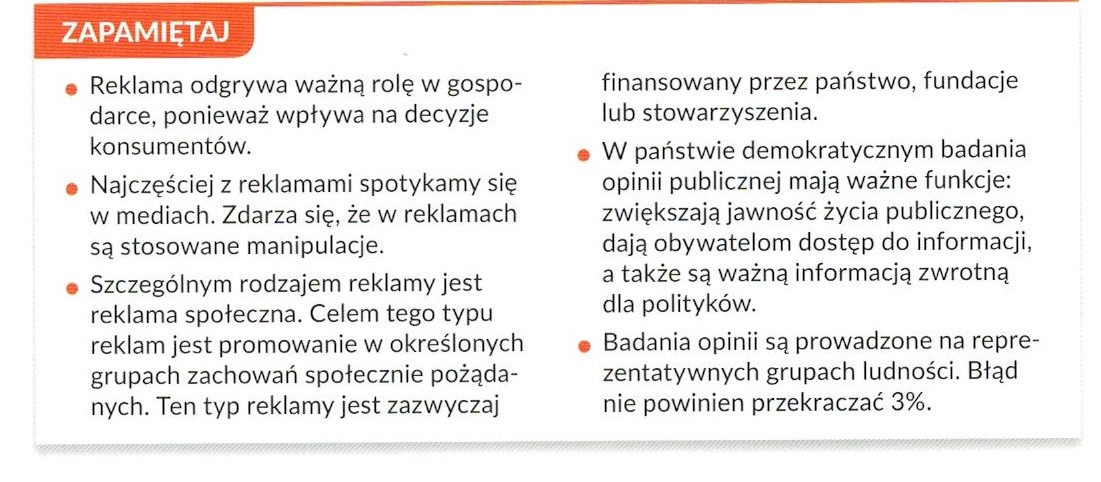 Kontakt: apopadenczuk@interia.pl, tel.666 892 643